ELEKTROLÝZAJe děj probíhající na elektrodách při průchodu stejnosměrného elektrického proudu roztokem nebo taveninou.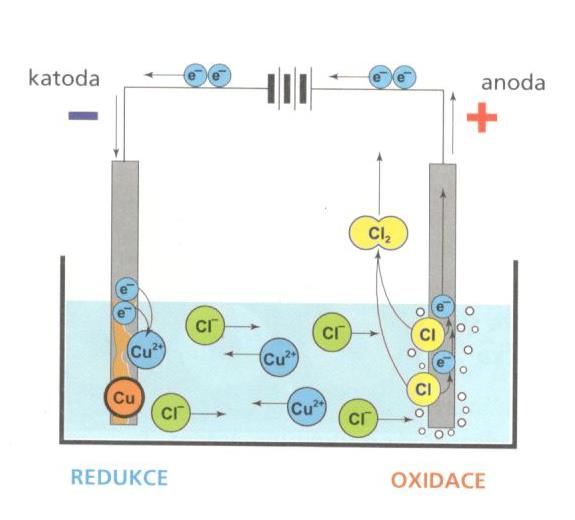 Anoda – kladná elektroda. Anionty jí odevzdávají své elektrony (oxidují se)     Cl- + Cl- - 2e- →Cl20Katoda - záporná elektroda. Kationty od ní přijímají elektrony (redukují se) a vzniká kovCu2+ + 2e- → Cu0 Výroba kovů (Al)Užití 		Pokovování (pochromování)Čištění kovů